Результаты работы МФЦ г. Сургута с 19.01.2015 по 24.01.2015Диаграмма посещаемости (почасовая) Основные показатели МФЦ г. Сургута 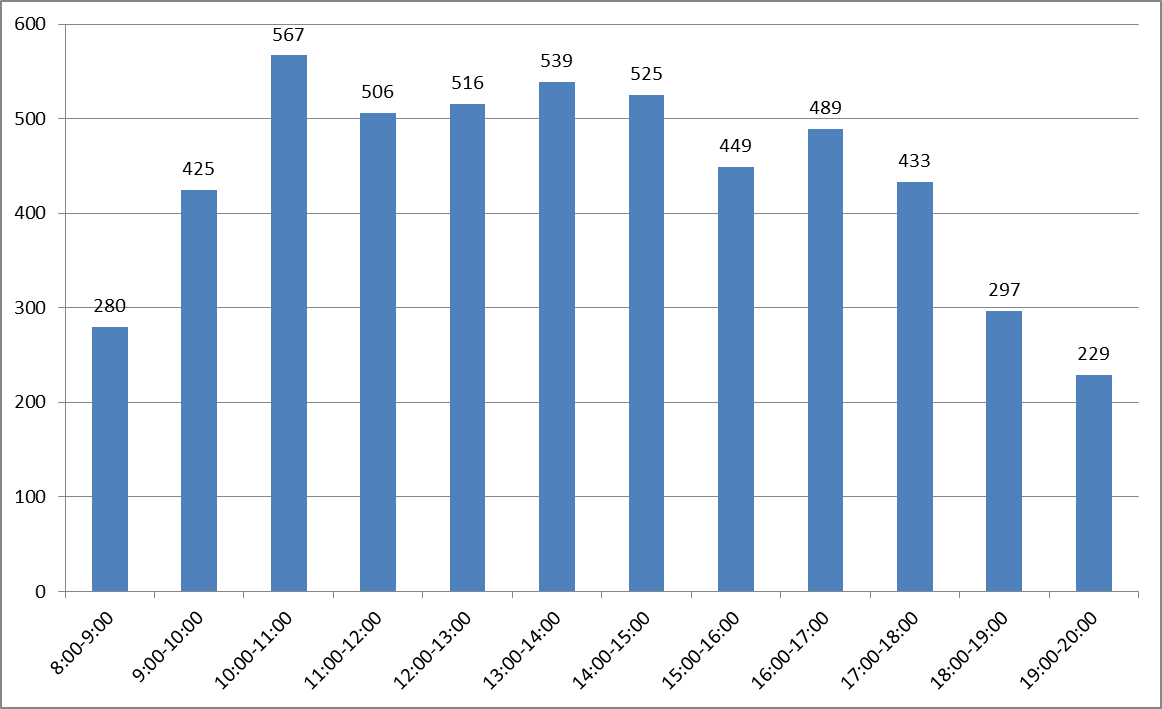 Исходя из распределения посещаемости по часам приема, МКУ «МФЦ г. Сургута» рекомендует заявителям обращаться за предоставлением услуг:с 8.00 до 9.00 часов, а также по предварительной записи на удобное время (телефон для записи 206-926).Обслужено 5 444 человека, в том числе:- на удаленных рабочих местах – 189;- по предварительной записи – 109. Количество сформированных дел – 3 688, в том числе:- на удаленных рабочих местах - 173.Среднее время ожидания в очереди – 28 минут.Среднее время обслуживания одного заявителя – 23 минуты.Наиболее востребованные услуги:- государственная регистрация прав на недвижимое имущество и сделок с ним;- предоставление мер социальной поддержки;- прием документов для получения (замены) паспорта гражданина РФ, удостоверяющего личность гражданина РФ на территории РФ;